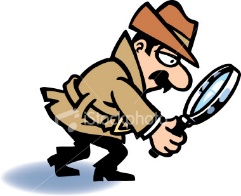 Name________________________________________________Date____________________________Sherlock Holmes, Dr. Watson, and Inspector Lestrade shared a cab to Euston Station, where they would each catch a train to separate destinations.Holmes would not be taking the train to Brighton.Watson wasn’t taking the train to Manchester.Lestrade wasn’t taking the Edinburgh train.The Brighton train left before Watson’s train.From the above information, can you discover the intended destination of all three?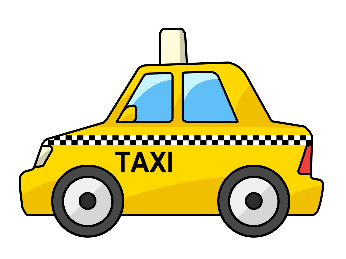 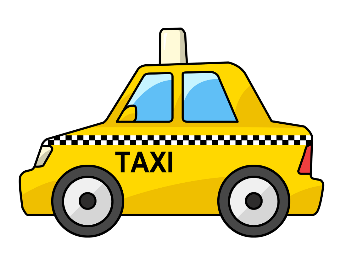 WHICH IS WHICH?Name________________________________________________Date___________________________While spending a weekend fishing in the country, Sherlock Holmes and Dr. Watson were asked to investigate a series of robberies that had taken place at three cottages which were situated close to the fishing lodge where they were staying.From the following information, can you name the family that lived at each cottage and the item they had stolen by the robbers?The Madisons didn’t live at No. 3, nor did they lose a gold watch.The O’Connors didn’t live at No. 5.$50 was stolen from No. 3.The Newtons didn’t live at No. 1, where a crystal decanter was stolen.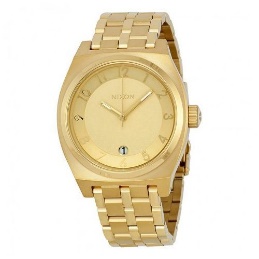 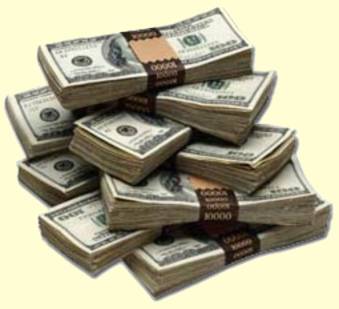 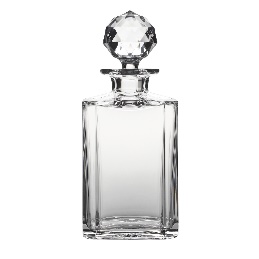 WHICH CRIME IS WHICH?BrightonManchesterEdinburghHolmesWatsonLestradeCottage No. 1Cottage No. 2Cottage No. 3MadisonsO’ConnorsNewtons